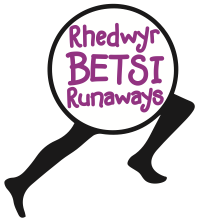 Membership Form and Disclaimer Applicant InformationApplicant InformationApplicant InformationApplicant InformationApplicant InformationTitle:First Name:First Name:Surname:Surname:Address (including postcode):Address (including postcode):Emergency contact details (name and phone number):Emergency contact details (name and phone number):Emergency contact details (name and phone number):Phone Number:Phone Number:Email:Email:Email:Date of Birth:Date of Birth:Do you have a medical condition/disability that we need to be aware of (e.g. heart problem, asthma, diabetes, allergies, other please indicate)? Any information given will be treated in confidence
Do you have a medical condition/disability that we need to be aware of (e.g. heart problem, asthma, diabetes, allergies, other please indicate)? Any information given will be treated in confidence
Do you have a medical condition/disability that we need to be aware of (e.g. heart problem, asthma, diabetes, allergies, other please indicate)? Any information given will be treated in confidence
Do you have a medical condition/disability that we need to be aware of (e.g. heart problem, asthma, diabetes, allergies, other please indicate)? Any information given will be treated in confidence
Do you have a medical condition/disability that we need to be aware of (e.g. heart problem, asthma, diabetes, allergies, other please indicate)? Any information given will be treated in confidence
Membership/Registration with Welsh Athletics (please indicate) Membership is from 1st April to 31st March each year. New members can join anytime, first 3 sessions are freeMembership/Registration with Welsh Athletics (please indicate) Membership is from 1st April to 31st March each year. New members can join anytime, first 3 sessions are freeMembership/Registration with Welsh Athletics (please indicate) Membership is from 1st April to 31st March each year. New members can join anytime, first 3 sessions are freeMembership/Registration with Welsh Athletics (please indicate) Membership is from 1st April to 31st March each year. New members can join anytime, first 3 sessions are freeMembership/Registration with Welsh Athletics (please indicate) Membership is from 1st April to 31st March each year. New members can join anytime, first 3 sessions are freeAdult (including affiliation with Welsh Athletics)Adult (including affiliation with Welsh Athletics)£27 annually£27 annuallyChild (age 12 -18) (including affiliation with Welsh Athletics)Child (age 12 -18) (including affiliation with Welsh Athletics)£14 annually£14 annuallySocial membership only Social membership only £10 annually£10 annuallyPayment is via online functionality built into the Welsh Athletics portal. Once membership form received, and added as member, you will receive  an email inviting you to pay membership fees through StripePayment is via online functionality built into the Welsh Athletics portal. Once membership form received, and added as member, you will receive  an email inviting you to pay membership fees through StripePayment is via online functionality built into the Welsh Athletics portal. Once membership form received, and added as member, you will receive  an email inviting you to pay membership fees through StripePayment is via online functionality built into the Welsh Athletics portal. Once membership form received, and added as member, you will receive  an email inviting you to pay membership fees through StripePayment is via online functionality built into the Welsh Athletics portal. Once membership form received, and added as member, you will receive  an email inviting you to pay membership fees through StripeDisclaimer:Disclaimer:Disclaimer:Disclaimer:Disclaimer:Please read the following and sign below: I certify that the information given above is correct.I have read the club constitution and agree to abide by them.I am medically fit and understand that I participate/enter in any club activities/events entirely at my own risk. I agree that Betsi Runaways shall not be liable for any accidents, injury, loss, damage or claim or expense that may arise in consequence of my participation in club activities/eventsI agree to Betsi Runaways publishing photos or running achievements that may include me or my name on the Facebook page and website ‘By becoming a member of the club, you are automatically agreeing to the codes ofpractice as stated by Welsh Athletics – this relates to the codes of conduct, to the rules ofUK Athletics and to adhere to all anti-doping rules and regulations.’Running Group Coaches/Leaders are trained and willing to share their experience and enjoyment of the sport. I understand that participation in this group is entirely at my own risk and I should consult my own doctor if suffering from any condition that might make running injurious to my health. Signature _________________________________________  Date_______________________(Parent/Guardian’s signature if under 18 years of age)Important – please see overleaf for details of how your personal data will be used and managed.Please read the following and sign below: I certify that the information given above is correct.I have read the club constitution and agree to abide by them.I am medically fit and understand that I participate/enter in any club activities/events entirely at my own risk. I agree that Betsi Runaways shall not be liable for any accidents, injury, loss, damage or claim or expense that may arise in consequence of my participation in club activities/eventsI agree to Betsi Runaways publishing photos or running achievements that may include me or my name on the Facebook page and website ‘By becoming a member of the club, you are automatically agreeing to the codes ofpractice as stated by Welsh Athletics – this relates to the codes of conduct, to the rules ofUK Athletics and to adhere to all anti-doping rules and regulations.’Running Group Coaches/Leaders are trained and willing to share their experience and enjoyment of the sport. I understand that participation in this group is entirely at my own risk and I should consult my own doctor if suffering from any condition that might make running injurious to my health. Signature _________________________________________  Date_______________________(Parent/Guardian’s signature if under 18 years of age)Important – please see overleaf for details of how your personal data will be used and managed.Please read the following and sign below: I certify that the information given above is correct.I have read the club constitution and agree to abide by them.I am medically fit and understand that I participate/enter in any club activities/events entirely at my own risk. I agree that Betsi Runaways shall not be liable for any accidents, injury, loss, damage or claim or expense that may arise in consequence of my participation in club activities/eventsI agree to Betsi Runaways publishing photos or running achievements that may include me or my name on the Facebook page and website ‘By becoming a member of the club, you are automatically agreeing to the codes ofpractice as stated by Welsh Athletics – this relates to the codes of conduct, to the rules ofUK Athletics and to adhere to all anti-doping rules and regulations.’Running Group Coaches/Leaders are trained and willing to share their experience and enjoyment of the sport. I understand that participation in this group is entirely at my own risk and I should consult my own doctor if suffering from any condition that might make running injurious to my health. Signature _________________________________________  Date_______________________(Parent/Guardian’s signature if under 18 years of age)Important – please see overleaf for details of how your personal data will be used and managed.Please read the following and sign below: I certify that the information given above is correct.I have read the club constitution and agree to abide by them.I am medically fit and understand that I participate/enter in any club activities/events entirely at my own risk. I agree that Betsi Runaways shall not be liable for any accidents, injury, loss, damage or claim or expense that may arise in consequence of my participation in club activities/eventsI agree to Betsi Runaways publishing photos or running achievements that may include me or my name on the Facebook page and website ‘By becoming a member of the club, you are automatically agreeing to the codes ofpractice as stated by Welsh Athletics – this relates to the codes of conduct, to the rules ofUK Athletics and to adhere to all anti-doping rules and regulations.’Running Group Coaches/Leaders are trained and willing to share their experience and enjoyment of the sport. I understand that participation in this group is entirely at my own risk and I should consult my own doctor if suffering from any condition that might make running injurious to my health. Signature _________________________________________  Date_______________________(Parent/Guardian’s signature if under 18 years of age)Important – please see overleaf for details of how your personal data will be used and managed.Please read the following and sign below: I certify that the information given above is correct.I have read the club constitution and agree to abide by them.I am medically fit and understand that I participate/enter in any club activities/events entirely at my own risk. I agree that Betsi Runaways shall not be liable for any accidents, injury, loss, damage or claim or expense that may arise in consequence of my participation in club activities/eventsI agree to Betsi Runaways publishing photos or running achievements that may include me or my name on the Facebook page and website ‘By becoming a member of the club, you are automatically agreeing to the codes ofpractice as stated by Welsh Athletics – this relates to the codes of conduct, to the rules ofUK Athletics and to adhere to all anti-doping rules and regulations.’Running Group Coaches/Leaders are trained and willing to share their experience and enjoyment of the sport. I understand that participation in this group is entirely at my own risk and I should consult my own doctor if suffering from any condition that might make running injurious to my health. Signature _________________________________________  Date_______________________(Parent/Guardian’s signature if under 18 years of age)Important – please see overleaf for details of how your personal data will be used and managed.Data Protection and Privacy StatementData Protection and Privacy StatementData Protection and Privacy StatementData Protection and Privacy StatementData Protection and Privacy StatementAs a club we must inform you of General Data Protection Regulation which is an important change in government legislation regarding data protection. As a club we collect personal data for the purposes of running the club. The club will ensure with regards to personal data: We will process it securely That it is updated regularly and accurately That it is limited to what the club needs That it is used only for the purpose for which it is collected and used for marketing purposes if the individual has given the club consent to do so. When you become a member or renew your membership with Betsi Runaways (excluding social membership) you will be registered with Welsh Athletics. We will provide Welsh Athletics with your personal data which they will use to enable access to an online portal for you (called myATHLETICS). Welsh Athletics will contact you to invite you to sign into and update your MyATHLETICS portal (which, amongst other things, allows you to set and amend your privacy settings)The information held on the Club database will only be used for the operation of the Club and will not be improperly disclosed or used for any commercial purpose. As a Club affiliated to Welsh Athletics we are obliged to provide them with relevant details which are held on a secure site as part of the individual member registration scheme.As a club we must inform you of General Data Protection Regulation which is an important change in government legislation regarding data protection. As a club we collect personal data for the purposes of running the club. The club will ensure with regards to personal data: We will process it securely That it is updated regularly and accurately That it is limited to what the club needs That it is used only for the purpose for which it is collected and used for marketing purposes if the individual has given the club consent to do so. When you become a member or renew your membership with Betsi Runaways (excluding social membership) you will be registered with Welsh Athletics. We will provide Welsh Athletics with your personal data which they will use to enable access to an online portal for you (called myATHLETICS). Welsh Athletics will contact you to invite you to sign into and update your MyATHLETICS portal (which, amongst other things, allows you to set and amend your privacy settings)The information held on the Club database will only be used for the operation of the Club and will not be improperly disclosed or used for any commercial purpose. As a Club affiliated to Welsh Athletics we are obliged to provide them with relevant details which are held on a secure site as part of the individual member registration scheme.As a club we must inform you of General Data Protection Regulation which is an important change in government legislation regarding data protection. As a club we collect personal data for the purposes of running the club. The club will ensure with regards to personal data: We will process it securely That it is updated regularly and accurately That it is limited to what the club needs That it is used only for the purpose for which it is collected and used for marketing purposes if the individual has given the club consent to do so. When you become a member or renew your membership with Betsi Runaways (excluding social membership) you will be registered with Welsh Athletics. We will provide Welsh Athletics with your personal data which they will use to enable access to an online portal for you (called myATHLETICS). Welsh Athletics will contact you to invite you to sign into and update your MyATHLETICS portal (which, amongst other things, allows you to set and amend your privacy settings)The information held on the Club database will only be used for the operation of the Club and will not be improperly disclosed or used for any commercial purpose. As a Club affiliated to Welsh Athletics we are obliged to provide them with relevant details which are held on a secure site as part of the individual member registration scheme.As a club we must inform you of General Data Protection Regulation which is an important change in government legislation regarding data protection. As a club we collect personal data for the purposes of running the club. The club will ensure with regards to personal data: We will process it securely That it is updated regularly and accurately That it is limited to what the club needs That it is used only for the purpose for which it is collected and used for marketing purposes if the individual has given the club consent to do so. When you become a member or renew your membership with Betsi Runaways (excluding social membership) you will be registered with Welsh Athletics. We will provide Welsh Athletics with your personal data which they will use to enable access to an online portal for you (called myATHLETICS). Welsh Athletics will contact you to invite you to sign into and update your MyATHLETICS portal (which, amongst other things, allows you to set and amend your privacy settings)The information held on the Club database will only be used for the operation of the Club and will not be improperly disclosed or used for any commercial purpose. As a Club affiliated to Welsh Athletics we are obliged to provide them with relevant details which are held on a secure site as part of the individual member registration scheme.As a club we must inform you of General Data Protection Regulation which is an important change in government legislation regarding data protection. As a club we collect personal data for the purposes of running the club. The club will ensure with regards to personal data: We will process it securely That it is updated regularly and accurately That it is limited to what the club needs That it is used only for the purpose for which it is collected and used for marketing purposes if the individual has given the club consent to do so. When you become a member or renew your membership with Betsi Runaways (excluding social membership) you will be registered with Welsh Athletics. We will provide Welsh Athletics with your personal data which they will use to enable access to an online portal for you (called myATHLETICS). Welsh Athletics will contact you to invite you to sign into and update your MyATHLETICS portal (which, amongst other things, allows you to set and amend your privacy settings)The information held on the Club database will only be used for the operation of the Club and will not be improperly disclosed or used for any commercial purpose. As a Club affiliated to Welsh Athletics we are obliged to provide them with relevant details which are held on a secure site as part of the individual member registration scheme.